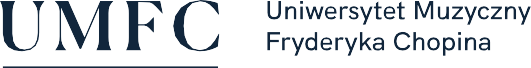 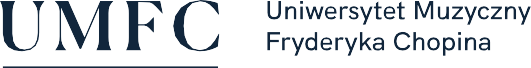 Sposoby realizacji i weryfikacji efektów uczenia się zostały dostosowane do sytuacji epidemicznej wewnętrznymi aktami prawnymi Uczelni.Nazwa przedmiotu:Big-BandNazwa przedmiotu:Big-BandNazwa przedmiotu:Big-BandNazwa przedmiotu:Big-BandNazwa przedmiotu:Big-BandNazwa przedmiotu:Big-BandNazwa przedmiotu:Big-BandNazwa przedmiotu:Big-BandNazwa przedmiotu:Big-BandNazwa przedmiotu:Big-BandNazwa przedmiotu:Big-BandNazwa przedmiotu:Big-BandNazwa przedmiotu:Big-BandNazwa przedmiotu:Big-BandNazwa przedmiotu:Big-BandNazwa przedmiotu:Big-BandNazwa przedmiotu:Big-BandNazwa przedmiotu:Big-BandNazwa przedmiotu:Big-BandNazwa przedmiotu:Big-BandNazwa przedmiotu:Big-BandNazwa przedmiotu:Big-BandNazwa przedmiotu:Big-BandNazwa przedmiotu:Big-BandJednostka prowadząca przedmiot:Wydział Instrumentalno-Pedagogoiczny w BiałymstokuJednostka prowadząca przedmiot:Wydział Instrumentalno-Pedagogoiczny w BiałymstokuJednostka prowadząca przedmiot:Wydział Instrumentalno-Pedagogoiczny w BiałymstokuJednostka prowadząca przedmiot:Wydział Instrumentalno-Pedagogoiczny w BiałymstokuJednostka prowadząca przedmiot:Wydział Instrumentalno-Pedagogoiczny w BiałymstokuJednostka prowadząca przedmiot:Wydział Instrumentalno-Pedagogoiczny w BiałymstokuJednostka prowadząca przedmiot:Wydział Instrumentalno-Pedagogoiczny w BiałymstokuJednostka prowadząca przedmiot:Wydział Instrumentalno-Pedagogoiczny w BiałymstokuJednostka prowadząca przedmiot:Wydział Instrumentalno-Pedagogoiczny w BiałymstokuJednostka prowadząca przedmiot:Wydział Instrumentalno-Pedagogoiczny w BiałymstokuJednostka prowadząca przedmiot:Wydział Instrumentalno-Pedagogoiczny w BiałymstokuJednostka prowadząca przedmiot:Wydział Instrumentalno-Pedagogoiczny w BiałymstokuJednostka prowadząca przedmiot:Wydział Instrumentalno-Pedagogoiczny w BiałymstokuJednostka prowadząca przedmiot:Wydział Instrumentalno-Pedagogoiczny w BiałymstokuJednostka prowadząca przedmiot:Wydział Instrumentalno-Pedagogoiczny w BiałymstokuJednostka prowadząca przedmiot:Wydział Instrumentalno-Pedagogoiczny w BiałymstokuJednostka prowadząca przedmiot:Wydział Instrumentalno-Pedagogoiczny w BiałymstokuJednostka prowadząca przedmiot:Wydział Instrumentalno-Pedagogoiczny w BiałymstokuJednostka prowadząca przedmiot:Wydział Instrumentalno-Pedagogoiczny w BiałymstokuJednostka prowadząca przedmiot:Wydział Instrumentalno-Pedagogoiczny w BiałymstokuRok akademicki:2021/2022Rok akademicki:2021/2022Rok akademicki:2021/2022Rok akademicki:2021/2022Kierunek:InstrumenalistykaKierunek:InstrumenalistykaKierunek:InstrumenalistykaKierunek:InstrumenalistykaKierunek:InstrumenalistykaKierunek:InstrumenalistykaKierunek:InstrumenalistykaKierunek:InstrumenalistykaKierunek:InstrumenalistykaKierunek:InstrumenalistykaKierunek:InstrumenalistykaKierunek:InstrumenalistykaSpecjalność:KameralistykaSpecjalność:KameralistykaSpecjalność:KameralistykaSpecjalność:KameralistykaSpecjalność:KameralistykaSpecjalność:KameralistykaSpecjalność:KameralistykaSpecjalność:KameralistykaSpecjalność:KameralistykaSpecjalność:KameralistykaSpecjalność:KameralistykaSpecjalność:KameralistykaForma studiów:Stacjonarne II stopniaForma studiów:Stacjonarne II stopniaForma studiów:Stacjonarne II stopniaForma studiów:Stacjonarne II stopniaForma studiów:Stacjonarne II stopniaForma studiów:Stacjonarne II stopniaForma studiów:Stacjonarne II stopniaForma studiów:Stacjonarne II stopniaForma studiów:Stacjonarne II stopniaProfil kształcenia:ogólnoakademicki  (A)Profil kształcenia:ogólnoakademicki  (A)Profil kształcenia:ogólnoakademicki  (A)Profil kształcenia:ogólnoakademicki  (A)Profil kształcenia:ogólnoakademicki  (A)Profil kształcenia:ogólnoakademicki  (A)Profil kształcenia:ogólnoakademicki  (A)Profil kształcenia:ogólnoakademicki  (A)Status przedmiotu:Status przedmiotu:Status przedmiotu:Status przedmiotu:Status przedmiotu:Status przedmiotu:Status przedmiotu:Forma zajęć:GrupoweForma zajęć:GrupoweForma zajęć:GrupoweForma zajęć:GrupoweForma zajęć:GrupoweForma zajęć:GrupoweForma zajęć:GrupoweJęzyk przedmiotu:polskiJęzyk przedmiotu:polskiJęzyk przedmiotu:polskiJęzyk przedmiotu:polskiJęzyk przedmiotu:polskiJęzyk przedmiotu:polskiJęzyk przedmiotu:polskiRok/semestr:R I-III, S I-VIRok/semestr:R I-III, S I-VIRok/semestr:R I-III, S I-VIRok/semestr:R I-III, S I-VIRok/semestr:R I-III, S I-VIRok/semestr:R I-III, S I-VIWymiar godzin:3 godziny tygodniowoWymiar godzin:3 godziny tygodniowoWymiar godzin:3 godziny tygodniowoWymiar godzin:3 godziny tygodniowoKoordynator przedmiotuKoordynator przedmiotuKoordynator przedmiotuKoordynator przedmiotuKoordynator przedmiotuKierownik Katedry Pedagogiki InstrumentalnejKierownik Katedry Pedagogiki InstrumentalnejKierownik Katedry Pedagogiki InstrumentalnejKierownik Katedry Pedagogiki InstrumentalnejKierownik Katedry Pedagogiki InstrumentalnejKierownik Katedry Pedagogiki InstrumentalnejKierownik Katedry Pedagogiki InstrumentalnejKierownik Katedry Pedagogiki InstrumentalnejKierownik Katedry Pedagogiki InstrumentalnejKierownik Katedry Pedagogiki InstrumentalnejKierownik Katedry Pedagogiki InstrumentalnejKierownik Katedry Pedagogiki InstrumentalnejKierownik Katedry Pedagogiki InstrumentalnejKierownik Katedry Pedagogiki InstrumentalnejKierownik Katedry Pedagogiki InstrumentalnejKierownik Katedry Pedagogiki InstrumentalnejKierownik Katedry Pedagogiki InstrumentalnejKierownik Katedry Pedagogiki InstrumentalnejKierownik Katedry Pedagogiki InstrumentalnejProwadzący zajęciaProwadzący zajęciaProwadzący zajęciaProwadzący zajęciaProwadzący zajęciaMgr Tomasz WitekMgr Tomasz WitekMgr Tomasz WitekMgr Tomasz WitekMgr Tomasz WitekMgr Tomasz WitekMgr Tomasz WitekMgr Tomasz WitekMgr Tomasz WitekMgr Tomasz WitekMgr Tomasz WitekMgr Tomasz WitekMgr Tomasz WitekMgr Tomasz WitekMgr Tomasz WitekMgr Tomasz WitekMgr Tomasz WitekMgr Tomasz WitekMgr Tomasz WitekCele przedmiotuCele przedmiotuCele przedmiotuCele przedmiotuCele przedmiotuNauka gry i zdobywanie wiedzy w zakresie muzyki jazzowej i rozrywkowejUmiejętność grania w zespole Nauka improwizacjiNauka gry i zdobywanie wiedzy w zakresie muzyki jazzowej i rozrywkowejUmiejętność grania w zespole Nauka improwizacjiNauka gry i zdobywanie wiedzy w zakresie muzyki jazzowej i rozrywkowejUmiejętność grania w zespole Nauka improwizacjiNauka gry i zdobywanie wiedzy w zakresie muzyki jazzowej i rozrywkowejUmiejętność grania w zespole Nauka improwizacjiNauka gry i zdobywanie wiedzy w zakresie muzyki jazzowej i rozrywkowejUmiejętność grania w zespole Nauka improwizacjiNauka gry i zdobywanie wiedzy w zakresie muzyki jazzowej i rozrywkowejUmiejętność grania w zespole Nauka improwizacjiNauka gry i zdobywanie wiedzy w zakresie muzyki jazzowej i rozrywkowejUmiejętność grania w zespole Nauka improwizacjiNauka gry i zdobywanie wiedzy w zakresie muzyki jazzowej i rozrywkowejUmiejętność grania w zespole Nauka improwizacjiNauka gry i zdobywanie wiedzy w zakresie muzyki jazzowej i rozrywkowejUmiejętność grania w zespole Nauka improwizacjiNauka gry i zdobywanie wiedzy w zakresie muzyki jazzowej i rozrywkowejUmiejętność grania w zespole Nauka improwizacjiNauka gry i zdobywanie wiedzy w zakresie muzyki jazzowej i rozrywkowejUmiejętność grania w zespole Nauka improwizacjiNauka gry i zdobywanie wiedzy w zakresie muzyki jazzowej i rozrywkowejUmiejętność grania w zespole Nauka improwizacjiNauka gry i zdobywanie wiedzy w zakresie muzyki jazzowej i rozrywkowejUmiejętność grania w zespole Nauka improwizacjiNauka gry i zdobywanie wiedzy w zakresie muzyki jazzowej i rozrywkowejUmiejętność grania w zespole Nauka improwizacjiNauka gry i zdobywanie wiedzy w zakresie muzyki jazzowej i rozrywkowejUmiejętność grania w zespole Nauka improwizacjiNauka gry i zdobywanie wiedzy w zakresie muzyki jazzowej i rozrywkowejUmiejętność grania w zespole Nauka improwizacjiNauka gry i zdobywanie wiedzy w zakresie muzyki jazzowej i rozrywkowejUmiejętność grania w zespole Nauka improwizacjiNauka gry i zdobywanie wiedzy w zakresie muzyki jazzowej i rozrywkowejUmiejętność grania w zespole Nauka improwizacjiNauka gry i zdobywanie wiedzy w zakresie muzyki jazzowej i rozrywkowejUmiejętność grania w zespole Nauka improwizacjiWymagania wstępneWymagania wstępneWymagania wstępneWymagania wstępneWymagania wstępneBycie studentem oraz chęć poznawania i doskonalenia umiejętności grania w stylistyce jazzowej Bycie studentem oraz chęć poznawania i doskonalenia umiejętności grania w stylistyce jazzowej Bycie studentem oraz chęć poznawania i doskonalenia umiejętności grania w stylistyce jazzowej Bycie studentem oraz chęć poznawania i doskonalenia umiejętności grania w stylistyce jazzowej Bycie studentem oraz chęć poznawania i doskonalenia umiejętności grania w stylistyce jazzowej Bycie studentem oraz chęć poznawania i doskonalenia umiejętności grania w stylistyce jazzowej Bycie studentem oraz chęć poznawania i doskonalenia umiejętności grania w stylistyce jazzowej Bycie studentem oraz chęć poznawania i doskonalenia umiejętności grania w stylistyce jazzowej Bycie studentem oraz chęć poznawania i doskonalenia umiejętności grania w stylistyce jazzowej Bycie studentem oraz chęć poznawania i doskonalenia umiejętności grania w stylistyce jazzowej Bycie studentem oraz chęć poznawania i doskonalenia umiejętności grania w stylistyce jazzowej Bycie studentem oraz chęć poznawania i doskonalenia umiejętności grania w stylistyce jazzowej Bycie studentem oraz chęć poznawania i doskonalenia umiejętności grania w stylistyce jazzowej Bycie studentem oraz chęć poznawania i doskonalenia umiejętności grania w stylistyce jazzowej Bycie studentem oraz chęć poznawania i doskonalenia umiejętności grania w stylistyce jazzowej Bycie studentem oraz chęć poznawania i doskonalenia umiejętności grania w stylistyce jazzowej Bycie studentem oraz chęć poznawania i doskonalenia umiejętności grania w stylistyce jazzowej Bycie studentem oraz chęć poznawania i doskonalenia umiejętności grania w stylistyce jazzowej Bycie studentem oraz chęć poznawania i doskonalenia umiejętności grania w stylistyce jazzowej Kategorie efektówKategorie efektówNumer efektuNumer efektuNumer efektuEFEKTY UCZENIA SIĘ DLA PRZEDMIOTUEFEKTY UCZENIA SIĘ DLA PRZEDMIOTUEFEKTY UCZENIA SIĘ DLA PRZEDMIOTUEFEKTY UCZENIA SIĘ DLA PRZEDMIOTUEFEKTY UCZENIA SIĘ DLA PRZEDMIOTUEFEKTY UCZENIA SIĘ DLA PRZEDMIOTUEFEKTY UCZENIA SIĘ DLA PRZEDMIOTUEFEKTY UCZENIA SIĘ DLA PRZEDMIOTUEFEKTY UCZENIA SIĘ DLA PRZEDMIOTUEFEKTY UCZENIA SIĘ DLA PRZEDMIOTUEFEKTY UCZENIA SIĘ DLA PRZEDMIOTUEFEKTY UCZENIA SIĘ DLA PRZEDMIOTUEFEKTY UCZENIA SIĘ DLA PRZEDMIOTUEFEKTY UCZENIA SIĘ DLA PRZEDMIOTUEFEKTY UCZENIA SIĘ DLA PRZEDMIOTUEFEKTY UCZENIA SIĘ DLA PRZEDMIOTUEFEKTY UCZENIA SIĘ DLA PRZEDMIOTUNumer efektu kier./spec. Numer efektu kier./spec. WiedzaWiedza111Posiada szczegółową znajomość literatury muzycznej, elementów dzieła muzycznego i wzorców budowy formalnej utworów oraz zna podstawowy repertuar muzyki Big-Bandowej, Jazzowej i Rozrywkowej.Posiada szczegółową znajomość literatury muzycznej, elementów dzieła muzycznego i wzorców budowy formalnej utworów oraz zna podstawowy repertuar muzyki Big-Bandowej, Jazzowej i Rozrywkowej.Posiada szczegółową znajomość literatury muzycznej, elementów dzieła muzycznego i wzorców budowy formalnej utworów oraz zna podstawowy repertuar muzyki Big-Bandowej, Jazzowej i Rozrywkowej.Posiada szczegółową znajomość literatury muzycznej, elementów dzieła muzycznego i wzorców budowy formalnej utworów oraz zna podstawowy repertuar muzyki Big-Bandowej, Jazzowej i Rozrywkowej.Posiada szczegółową znajomość literatury muzycznej, elementów dzieła muzycznego i wzorców budowy formalnej utworów oraz zna podstawowy repertuar muzyki Big-Bandowej, Jazzowej i Rozrywkowej.Posiada szczegółową znajomość literatury muzycznej, elementów dzieła muzycznego i wzorców budowy formalnej utworów oraz zna podstawowy repertuar muzyki Big-Bandowej, Jazzowej i Rozrywkowej.Posiada szczegółową znajomość literatury muzycznej, elementów dzieła muzycznego i wzorców budowy formalnej utworów oraz zna podstawowy repertuar muzyki Big-Bandowej, Jazzowej i Rozrywkowej.Posiada szczegółową znajomość literatury muzycznej, elementów dzieła muzycznego i wzorców budowy formalnej utworów oraz zna podstawowy repertuar muzyki Big-Bandowej, Jazzowej i Rozrywkowej.Posiada szczegółową znajomość literatury muzycznej, elementów dzieła muzycznego i wzorców budowy formalnej utworów oraz zna podstawowy repertuar muzyki Big-Bandowej, Jazzowej i Rozrywkowej.Posiada szczegółową znajomość literatury muzycznej, elementów dzieła muzycznego i wzorców budowy formalnej utworów oraz zna podstawowy repertuar muzyki Big-Bandowej, Jazzowej i Rozrywkowej.Posiada szczegółową znajomość literatury muzycznej, elementów dzieła muzycznego i wzorców budowy formalnej utworów oraz zna podstawowy repertuar muzyki Big-Bandowej, Jazzowej i Rozrywkowej.Posiada szczegółową znajomość literatury muzycznej, elementów dzieła muzycznego i wzorców budowy formalnej utworów oraz zna podstawowy repertuar muzyki Big-Bandowej, Jazzowej i Rozrywkowej.Posiada szczegółową znajomość literatury muzycznej, elementów dzieła muzycznego i wzorców budowy formalnej utworów oraz zna podstawowy repertuar muzyki Big-Bandowej, Jazzowej i Rozrywkowej.Posiada szczegółową znajomość literatury muzycznej, elementów dzieła muzycznego i wzorców budowy formalnej utworów oraz zna podstawowy repertuar muzyki Big-Bandowej, Jazzowej i Rozrywkowej.Posiada szczegółową znajomość literatury muzycznej, elementów dzieła muzycznego i wzorców budowy formalnej utworów oraz zna podstawowy repertuar muzyki Big-Bandowej, Jazzowej i Rozrywkowej.Posiada szczegółową znajomość literatury muzycznej, elementów dzieła muzycznego i wzorców budowy formalnej utworów oraz zna podstawowy repertuar muzyki Big-Bandowej, Jazzowej i Rozrywkowej.Posiada szczegółową znajomość literatury muzycznej, elementów dzieła muzycznego i wzorców budowy formalnej utworów oraz zna podstawowy repertuar muzyki Big-Bandowej, Jazzowej i Rozrywkowej.K2_W01K2_W01WiedzaWiedza222Zna zasady tworzenia prac artystycznych, zna wzorce leżące u podstaw swobodnej kreacji artystycznejZna zasady tworzenia prac artystycznych, zna wzorce leżące u podstaw swobodnej kreacji artystycznejZna zasady tworzenia prac artystycznych, zna wzorce leżące u podstaw swobodnej kreacji artystycznejZna zasady tworzenia prac artystycznych, zna wzorce leżące u podstaw swobodnej kreacji artystycznejZna zasady tworzenia prac artystycznych, zna wzorce leżące u podstaw swobodnej kreacji artystycznejZna zasady tworzenia prac artystycznych, zna wzorce leżące u podstaw swobodnej kreacji artystycznejZna zasady tworzenia prac artystycznych, zna wzorce leżące u podstaw swobodnej kreacji artystycznejZna zasady tworzenia prac artystycznych, zna wzorce leżące u podstaw swobodnej kreacji artystycznejZna zasady tworzenia prac artystycznych, zna wzorce leżące u podstaw swobodnej kreacji artystycznejZna zasady tworzenia prac artystycznych, zna wzorce leżące u podstaw swobodnej kreacji artystycznejZna zasady tworzenia prac artystycznych, zna wzorce leżące u podstaw swobodnej kreacji artystycznejZna zasady tworzenia prac artystycznych, zna wzorce leżące u podstaw swobodnej kreacji artystycznejZna zasady tworzenia prac artystycznych, zna wzorce leżące u podstaw swobodnej kreacji artystycznejZna zasady tworzenia prac artystycznych, zna wzorce leżące u podstaw swobodnej kreacji artystycznejZna zasady tworzenia prac artystycznych, zna wzorce leżące u podstaw swobodnej kreacji artystycznejZna zasady tworzenia prac artystycznych, zna wzorce leżące u podstaw swobodnej kreacji artystycznejZna zasady tworzenia prac artystycznych, zna wzorce leżące u podstaw swobodnej kreacji artystycznejK2_W06K2_W06UmiejętnościUmiejętności333posiada umiejętność swobodnego kształtowania muzyki w sposób umożliwiający odejście od zapisanego tekstu nutowegoposiada umiejętność swobodnego kształtowania muzyki w sposób umożliwiający odejście od zapisanego tekstu nutowegoposiada umiejętność swobodnego kształtowania muzyki w sposób umożliwiający odejście od zapisanego tekstu nutowegoposiada umiejętność swobodnego kształtowania muzyki w sposób umożliwiający odejście od zapisanego tekstu nutowegoposiada umiejętność swobodnego kształtowania muzyki w sposób umożliwiający odejście od zapisanego tekstu nutowegoposiada umiejętność swobodnego kształtowania muzyki w sposób umożliwiający odejście od zapisanego tekstu nutowegoposiada umiejętność swobodnego kształtowania muzyki w sposób umożliwiający odejście od zapisanego tekstu nutowegoposiada umiejętność swobodnego kształtowania muzyki w sposób umożliwiający odejście od zapisanego tekstu nutowegoposiada umiejętność swobodnego kształtowania muzyki w sposób umożliwiający odejście od zapisanego tekstu nutowegoposiada umiejętność swobodnego kształtowania muzyki w sposób umożliwiający odejście od zapisanego tekstu nutowegoposiada umiejętność swobodnego kształtowania muzyki w sposób umożliwiający odejście od zapisanego tekstu nutowegoposiada umiejętność swobodnego kształtowania muzyki w sposób umożliwiający odejście od zapisanego tekstu nutowegoposiada umiejętność swobodnego kształtowania muzyki w sposób umożliwiający odejście od zapisanego tekstu nutowegoposiada umiejętność swobodnego kształtowania muzyki w sposób umożliwiający odejście od zapisanego tekstu nutowegoposiada umiejętność swobodnego kształtowania muzyki w sposób umożliwiający odejście od zapisanego tekstu nutowegoposiada umiejętność swobodnego kształtowania muzyki w sposób umożliwiający odejście od zapisanego tekstu nutowegoposiada umiejętność swobodnego kształtowania muzyki w sposób umożliwiający odejście od zapisanego tekstu nutowegoK2_U03K2_U03UmiejętnościUmiejętności444Posiada umiejętności do funkcjonowania w różnych formacjach zespołowych i współpracy z innymi muzykami-artystami w różnego typu zespołach oraz  w ramach wspólnych prac i projektów, także o charakterze multidyscyplinarnymPosiada umiejętności do funkcjonowania w różnych formacjach zespołowych i współpracy z innymi muzykami-artystami w różnego typu zespołach oraz  w ramach wspólnych prac i projektów, także o charakterze multidyscyplinarnymPosiada umiejętności do funkcjonowania w różnych formacjach zespołowych i współpracy z innymi muzykami-artystami w różnego typu zespołach oraz  w ramach wspólnych prac i projektów, także o charakterze multidyscyplinarnymPosiada umiejętności do funkcjonowania w różnych formacjach zespołowych i współpracy z innymi muzykami-artystami w różnego typu zespołach oraz  w ramach wspólnych prac i projektów, także o charakterze multidyscyplinarnymPosiada umiejętności do funkcjonowania w różnych formacjach zespołowych i współpracy z innymi muzykami-artystami w różnego typu zespołach oraz  w ramach wspólnych prac i projektów, także o charakterze multidyscyplinarnymPosiada umiejętności do funkcjonowania w różnych formacjach zespołowych i współpracy z innymi muzykami-artystami w różnego typu zespołach oraz  w ramach wspólnych prac i projektów, także o charakterze multidyscyplinarnymPosiada umiejętności do funkcjonowania w różnych formacjach zespołowych i współpracy z innymi muzykami-artystami w różnego typu zespołach oraz  w ramach wspólnych prac i projektów, także o charakterze multidyscyplinarnymPosiada umiejętności do funkcjonowania w różnych formacjach zespołowych i współpracy z innymi muzykami-artystami w różnego typu zespołach oraz  w ramach wspólnych prac i projektów, także o charakterze multidyscyplinarnymPosiada umiejętności do funkcjonowania w różnych formacjach zespołowych i współpracy z innymi muzykami-artystami w różnego typu zespołach oraz  w ramach wspólnych prac i projektów, także o charakterze multidyscyplinarnymPosiada umiejętności do funkcjonowania w różnych formacjach zespołowych i współpracy z innymi muzykami-artystami w różnego typu zespołach oraz  w ramach wspólnych prac i projektów, także o charakterze multidyscyplinarnymPosiada umiejętności do funkcjonowania w różnych formacjach zespołowych i współpracy z innymi muzykami-artystami w różnego typu zespołach oraz  w ramach wspólnych prac i projektów, także o charakterze multidyscyplinarnymPosiada umiejętności do funkcjonowania w różnych formacjach zespołowych i współpracy z innymi muzykami-artystami w różnego typu zespołach oraz  w ramach wspólnych prac i projektów, także o charakterze multidyscyplinarnymPosiada umiejętności do funkcjonowania w różnych formacjach zespołowych i współpracy z innymi muzykami-artystami w różnego typu zespołach oraz  w ramach wspólnych prac i projektów, także o charakterze multidyscyplinarnymPosiada umiejętności do funkcjonowania w różnych formacjach zespołowych i współpracy z innymi muzykami-artystami w różnego typu zespołach oraz  w ramach wspólnych prac i projektów, także o charakterze multidyscyplinarnymPosiada umiejętności do funkcjonowania w różnych formacjach zespołowych i współpracy z innymi muzykami-artystami w różnego typu zespołach oraz  w ramach wspólnych prac i projektów, także o charakterze multidyscyplinarnymPosiada umiejętności do funkcjonowania w różnych formacjach zespołowych i współpracy z innymi muzykami-artystami w różnego typu zespołach oraz  w ramach wspólnych prac i projektów, także o charakterze multidyscyplinarnymPosiada umiejętności do funkcjonowania w różnych formacjach zespołowych i współpracy z innymi muzykami-artystami w różnego typu zespołach oraz  w ramach wspólnych prac i projektów, także o charakterze multidyscyplinarnymK2_U04K2_U04Kompetencje społeczneKompetencje społeczne555rozumie potrzebę rozszerzania swojej wiedzy i doskonalenie własnych umiejętności przez całe zycie oraz inspiruje innych do podnoszenia własnych kompetencjirozumie potrzebę rozszerzania swojej wiedzy i doskonalenie własnych umiejętności przez całe zycie oraz inspiruje innych do podnoszenia własnych kompetencjirozumie potrzebę rozszerzania swojej wiedzy i doskonalenie własnych umiejętności przez całe zycie oraz inspiruje innych do podnoszenia własnych kompetencjirozumie potrzebę rozszerzania swojej wiedzy i doskonalenie własnych umiejętności przez całe zycie oraz inspiruje innych do podnoszenia własnych kompetencjirozumie potrzebę rozszerzania swojej wiedzy i doskonalenie własnych umiejętności przez całe zycie oraz inspiruje innych do podnoszenia własnych kompetencjirozumie potrzebę rozszerzania swojej wiedzy i doskonalenie własnych umiejętności przez całe zycie oraz inspiruje innych do podnoszenia własnych kompetencjirozumie potrzebę rozszerzania swojej wiedzy i doskonalenie własnych umiejętności przez całe zycie oraz inspiruje innych do podnoszenia własnych kompetencjirozumie potrzebę rozszerzania swojej wiedzy i doskonalenie własnych umiejętności przez całe zycie oraz inspiruje innych do podnoszenia własnych kompetencjirozumie potrzebę rozszerzania swojej wiedzy i doskonalenie własnych umiejętności przez całe zycie oraz inspiruje innych do podnoszenia własnych kompetencjirozumie potrzebę rozszerzania swojej wiedzy i doskonalenie własnych umiejętności przez całe zycie oraz inspiruje innych do podnoszenia własnych kompetencjirozumie potrzebę rozszerzania swojej wiedzy i doskonalenie własnych umiejętności przez całe zycie oraz inspiruje innych do podnoszenia własnych kompetencjirozumie potrzebę rozszerzania swojej wiedzy i doskonalenie własnych umiejętności przez całe zycie oraz inspiruje innych do podnoszenia własnych kompetencjirozumie potrzebę rozszerzania swojej wiedzy i doskonalenie własnych umiejętności przez całe zycie oraz inspiruje innych do podnoszenia własnych kompetencjirozumie potrzebę rozszerzania swojej wiedzy i doskonalenie własnych umiejętności przez całe zycie oraz inspiruje innych do podnoszenia własnych kompetencjirozumie potrzebę rozszerzania swojej wiedzy i doskonalenie własnych umiejętności przez całe zycie oraz inspiruje innych do podnoszenia własnych kompetencjirozumie potrzebę rozszerzania swojej wiedzy i doskonalenie własnych umiejętności przez całe zycie oraz inspiruje innych do podnoszenia własnych kompetencjirozumie potrzebę rozszerzania swojej wiedzy i doskonalenie własnych umiejętności przez całe zycie oraz inspiruje innych do podnoszenia własnych kompetencjiK2_K02K2_K02Kompetencje społeczneKompetencje społeczne666Wykazuje się umiejętnością efektywnego komunikowania się i funkcjonowania w społeczenństwie w roli artysty, muzyka i nauczycielaWykazuje się umiejętnością efektywnego komunikowania się i funkcjonowania w społeczenństwie w roli artysty, muzyka i nauczycielaWykazuje się umiejętnością efektywnego komunikowania się i funkcjonowania w społeczenństwie w roli artysty, muzyka i nauczycielaWykazuje się umiejętnością efektywnego komunikowania się i funkcjonowania w społeczenństwie w roli artysty, muzyka i nauczycielaWykazuje się umiejętnością efektywnego komunikowania się i funkcjonowania w społeczenństwie w roli artysty, muzyka i nauczycielaWykazuje się umiejętnością efektywnego komunikowania się i funkcjonowania w społeczenństwie w roli artysty, muzyka i nauczycielaWykazuje się umiejętnością efektywnego komunikowania się i funkcjonowania w społeczenństwie w roli artysty, muzyka i nauczycielaWykazuje się umiejętnością efektywnego komunikowania się i funkcjonowania w społeczenństwie w roli artysty, muzyka i nauczycielaWykazuje się umiejętnością efektywnego komunikowania się i funkcjonowania w społeczenństwie w roli artysty, muzyka i nauczycielaWykazuje się umiejętnością efektywnego komunikowania się i funkcjonowania w społeczenństwie w roli artysty, muzyka i nauczycielaWykazuje się umiejętnością efektywnego komunikowania się i funkcjonowania w społeczenństwie w roli artysty, muzyka i nauczycielaWykazuje się umiejętnością efektywnego komunikowania się i funkcjonowania w społeczenństwie w roli artysty, muzyka i nauczycielaWykazuje się umiejętnością efektywnego komunikowania się i funkcjonowania w społeczenństwie w roli artysty, muzyka i nauczycielaWykazuje się umiejętnością efektywnego komunikowania się i funkcjonowania w społeczenństwie w roli artysty, muzyka i nauczycielaWykazuje się umiejętnością efektywnego komunikowania się i funkcjonowania w społeczenństwie w roli artysty, muzyka i nauczycielaWykazuje się umiejętnością efektywnego komunikowania się i funkcjonowania w społeczenństwie w roli artysty, muzyka i nauczycielaWykazuje się umiejętnością efektywnego komunikowania się i funkcjonowania w społeczenństwie w roli artysty, muzyka i nauczycielaK2_K06K2_K06TREŚCI PROGRAMOWE PRZEDMIOTUTREŚCI PROGRAMOWE PRZEDMIOTUTREŚCI PROGRAMOWE PRZEDMIOTUTREŚCI PROGRAMOWE PRZEDMIOTUTREŚCI PROGRAMOWE PRZEDMIOTUTREŚCI PROGRAMOWE PRZEDMIOTUTREŚCI PROGRAMOWE PRZEDMIOTUTREŚCI PROGRAMOWE PRZEDMIOTUTREŚCI PROGRAMOWE PRZEDMIOTUTREŚCI PROGRAMOWE PRZEDMIOTUTREŚCI PROGRAMOWE PRZEDMIOTUTREŚCI PROGRAMOWE PRZEDMIOTUTREŚCI PROGRAMOWE PRZEDMIOTUTREŚCI PROGRAMOWE PRZEDMIOTUTREŚCI PROGRAMOWE PRZEDMIOTUTREŚCI PROGRAMOWE PRZEDMIOTUTREŚCI PROGRAMOWE PRZEDMIOTUTREŚCI PROGRAMOWE PRZEDMIOTUTREŚCI PROGRAMOWE PRZEDMIOTUTREŚCI PROGRAMOWE PRZEDMIOTUTREŚCI PROGRAMOWE PRZEDMIOTUTREŚCI PROGRAMOWE PRZEDMIOTULiczba godzinLiczba godzin1. Kształcenie i rozwijanie specjalistycznych umiejętności instrumentalnych2. Nauka gry w zespole rozrywkowym, jazzowym3.Doskonalenie umiejętności improwizowania4. Wyrabianie dobrych nawyków wzajemnego słuchania się, szybkiej orientacji, dbałości o rytm, intonację i wspólne frazowanie1. Kształcenie i rozwijanie specjalistycznych umiejętności instrumentalnych2. Nauka gry w zespole rozrywkowym, jazzowym3.Doskonalenie umiejętności improwizowania4. Wyrabianie dobrych nawyków wzajemnego słuchania się, szybkiej orientacji, dbałości o rytm, intonację i wspólne frazowanie1. Kształcenie i rozwijanie specjalistycznych umiejętności instrumentalnych2. Nauka gry w zespole rozrywkowym, jazzowym3.Doskonalenie umiejętności improwizowania4. Wyrabianie dobrych nawyków wzajemnego słuchania się, szybkiej orientacji, dbałości o rytm, intonację i wspólne frazowanie1. Kształcenie i rozwijanie specjalistycznych umiejętności instrumentalnych2. Nauka gry w zespole rozrywkowym, jazzowym3.Doskonalenie umiejętności improwizowania4. Wyrabianie dobrych nawyków wzajemnego słuchania się, szybkiej orientacji, dbałości o rytm, intonację i wspólne frazowanie1. Kształcenie i rozwijanie specjalistycznych umiejętności instrumentalnych2. Nauka gry w zespole rozrywkowym, jazzowym3.Doskonalenie umiejętności improwizowania4. Wyrabianie dobrych nawyków wzajemnego słuchania się, szybkiej orientacji, dbałości o rytm, intonację i wspólne frazowanie1. Kształcenie i rozwijanie specjalistycznych umiejętności instrumentalnych2. Nauka gry w zespole rozrywkowym, jazzowym3.Doskonalenie umiejętności improwizowania4. Wyrabianie dobrych nawyków wzajemnego słuchania się, szybkiej orientacji, dbałości o rytm, intonację i wspólne frazowanie1. Kształcenie i rozwijanie specjalistycznych umiejętności instrumentalnych2. Nauka gry w zespole rozrywkowym, jazzowym3.Doskonalenie umiejętności improwizowania4. Wyrabianie dobrych nawyków wzajemnego słuchania się, szybkiej orientacji, dbałości o rytm, intonację i wspólne frazowanie1. Kształcenie i rozwijanie specjalistycznych umiejętności instrumentalnych2. Nauka gry w zespole rozrywkowym, jazzowym3.Doskonalenie umiejętności improwizowania4. Wyrabianie dobrych nawyków wzajemnego słuchania się, szybkiej orientacji, dbałości o rytm, intonację i wspólne frazowanie1. Kształcenie i rozwijanie specjalistycznych umiejętności instrumentalnych2. Nauka gry w zespole rozrywkowym, jazzowym3.Doskonalenie umiejętności improwizowania4. Wyrabianie dobrych nawyków wzajemnego słuchania się, szybkiej orientacji, dbałości o rytm, intonację i wspólne frazowanie1. Kształcenie i rozwijanie specjalistycznych umiejętności instrumentalnych2. Nauka gry w zespole rozrywkowym, jazzowym3.Doskonalenie umiejętności improwizowania4. Wyrabianie dobrych nawyków wzajemnego słuchania się, szybkiej orientacji, dbałości o rytm, intonację i wspólne frazowanie1. Kształcenie i rozwijanie specjalistycznych umiejętności instrumentalnych2. Nauka gry w zespole rozrywkowym, jazzowym3.Doskonalenie umiejętności improwizowania4. Wyrabianie dobrych nawyków wzajemnego słuchania się, szybkiej orientacji, dbałości o rytm, intonację i wspólne frazowanie1. Kształcenie i rozwijanie specjalistycznych umiejętności instrumentalnych2. Nauka gry w zespole rozrywkowym, jazzowym3.Doskonalenie umiejętności improwizowania4. Wyrabianie dobrych nawyków wzajemnego słuchania się, szybkiej orientacji, dbałości o rytm, intonację i wspólne frazowanie1. Kształcenie i rozwijanie specjalistycznych umiejętności instrumentalnych2. Nauka gry w zespole rozrywkowym, jazzowym3.Doskonalenie umiejętności improwizowania4. Wyrabianie dobrych nawyków wzajemnego słuchania się, szybkiej orientacji, dbałości o rytm, intonację i wspólne frazowanie1. Kształcenie i rozwijanie specjalistycznych umiejętności instrumentalnych2. Nauka gry w zespole rozrywkowym, jazzowym3.Doskonalenie umiejętności improwizowania4. Wyrabianie dobrych nawyków wzajemnego słuchania się, szybkiej orientacji, dbałości o rytm, intonację i wspólne frazowanie1. Kształcenie i rozwijanie specjalistycznych umiejętności instrumentalnych2. Nauka gry w zespole rozrywkowym, jazzowym3.Doskonalenie umiejętności improwizowania4. Wyrabianie dobrych nawyków wzajemnego słuchania się, szybkiej orientacji, dbałości o rytm, intonację i wspólne frazowanie1. Kształcenie i rozwijanie specjalistycznych umiejętności instrumentalnych2. Nauka gry w zespole rozrywkowym, jazzowym3.Doskonalenie umiejętności improwizowania4. Wyrabianie dobrych nawyków wzajemnego słuchania się, szybkiej orientacji, dbałości o rytm, intonację i wspólne frazowanie1. Kształcenie i rozwijanie specjalistycznych umiejętności instrumentalnych2. Nauka gry w zespole rozrywkowym, jazzowym3.Doskonalenie umiejętności improwizowania4. Wyrabianie dobrych nawyków wzajemnego słuchania się, szybkiej orientacji, dbałości o rytm, intonację i wspólne frazowanie1. Kształcenie i rozwijanie specjalistycznych umiejętności instrumentalnych2. Nauka gry w zespole rozrywkowym, jazzowym3.Doskonalenie umiejętności improwizowania4. Wyrabianie dobrych nawyków wzajemnego słuchania się, szybkiej orientacji, dbałości o rytm, intonację i wspólne frazowanie1. Kształcenie i rozwijanie specjalistycznych umiejętności instrumentalnych2. Nauka gry w zespole rozrywkowym, jazzowym3.Doskonalenie umiejętności improwizowania4. Wyrabianie dobrych nawyków wzajemnego słuchania się, szybkiej orientacji, dbałości o rytm, intonację i wspólne frazowanie1. Kształcenie i rozwijanie specjalistycznych umiejętności instrumentalnych2. Nauka gry w zespole rozrywkowym, jazzowym3.Doskonalenie umiejętności improwizowania4. Wyrabianie dobrych nawyków wzajemnego słuchania się, szybkiej orientacji, dbałości o rytm, intonację i wspólne frazowanie1. Kształcenie i rozwijanie specjalistycznych umiejętności instrumentalnych2. Nauka gry w zespole rozrywkowym, jazzowym3.Doskonalenie umiejętności improwizowania4. Wyrabianie dobrych nawyków wzajemnego słuchania się, szybkiej orientacji, dbałości o rytm, intonację i wspólne frazowanie1. Kształcenie i rozwijanie specjalistycznych umiejętności instrumentalnych2. Nauka gry w zespole rozrywkowym, jazzowym3.Doskonalenie umiejętności improwizowania4. Wyrabianie dobrych nawyków wzajemnego słuchania się, szybkiej orientacji, dbałości o rytm, intonację i wspólne frazowanie120120Metody kształceniaMetody kształceniaMetody kształceniaMetody kształcenia1.Wykład i dyskusja na temat historii jazzu2. próby sekcyjne i całościowe3. praktyczne cwiczenia i przygotowania do grania w stylistyce big-bandowej1.Wykład i dyskusja na temat historii jazzu2. próby sekcyjne i całościowe3. praktyczne cwiczenia i przygotowania do grania w stylistyce big-bandowej1.Wykład i dyskusja na temat historii jazzu2. próby sekcyjne i całościowe3. praktyczne cwiczenia i przygotowania do grania w stylistyce big-bandowej1.Wykład i dyskusja na temat historii jazzu2. próby sekcyjne i całościowe3. praktyczne cwiczenia i przygotowania do grania w stylistyce big-bandowej1.Wykład i dyskusja na temat historii jazzu2. próby sekcyjne i całościowe3. praktyczne cwiczenia i przygotowania do grania w stylistyce big-bandowej1.Wykład i dyskusja na temat historii jazzu2. próby sekcyjne i całościowe3. praktyczne cwiczenia i przygotowania do grania w stylistyce big-bandowej1.Wykład i dyskusja na temat historii jazzu2. próby sekcyjne i całościowe3. praktyczne cwiczenia i przygotowania do grania w stylistyce big-bandowej1.Wykład i dyskusja na temat historii jazzu2. próby sekcyjne i całościowe3. praktyczne cwiczenia i przygotowania do grania w stylistyce big-bandowej1.Wykład i dyskusja na temat historii jazzu2. próby sekcyjne i całościowe3. praktyczne cwiczenia i przygotowania do grania w stylistyce big-bandowej1.Wykład i dyskusja na temat historii jazzu2. próby sekcyjne i całościowe3. praktyczne cwiczenia i przygotowania do grania w stylistyce big-bandowej1.Wykład i dyskusja na temat historii jazzu2. próby sekcyjne i całościowe3. praktyczne cwiczenia i przygotowania do grania w stylistyce big-bandowej1.Wykład i dyskusja na temat historii jazzu2. próby sekcyjne i całościowe3. praktyczne cwiczenia i przygotowania do grania w stylistyce big-bandowej1.Wykład i dyskusja na temat historii jazzu2. próby sekcyjne i całościowe3. praktyczne cwiczenia i przygotowania do grania w stylistyce big-bandowej1.Wykład i dyskusja na temat historii jazzu2. próby sekcyjne i całościowe3. praktyczne cwiczenia i przygotowania do grania w stylistyce big-bandowej1.Wykład i dyskusja na temat historii jazzu2. próby sekcyjne i całościowe3. praktyczne cwiczenia i przygotowania do grania w stylistyce big-bandowej1.Wykład i dyskusja na temat historii jazzu2. próby sekcyjne i całościowe3. praktyczne cwiczenia i przygotowania do grania w stylistyce big-bandowej1.Wykład i dyskusja na temat historii jazzu2. próby sekcyjne i całościowe3. praktyczne cwiczenia i przygotowania do grania w stylistyce big-bandowej1.Wykład i dyskusja na temat historii jazzu2. próby sekcyjne i całościowe3. praktyczne cwiczenia i przygotowania do grania w stylistyce big-bandowej1.Wykład i dyskusja na temat historii jazzu2. próby sekcyjne i całościowe3. praktyczne cwiczenia i przygotowania do grania w stylistyce big-bandowej1.Wykład i dyskusja na temat historii jazzu2. próby sekcyjne i całościowe3. praktyczne cwiczenia i przygotowania do grania w stylistyce big-bandowejMetody weryfikacji efektów uczenia sięMetody weryfikacji efektów uczenia sięMetody weryfikacji efektów uczenia sięMetody weryfikacji efektów uczenia sięMetodaMetodaMetodaMetodaMetodaMetodaMetodaMetodaMetodaNumer efektu uczeniaNumer efektu uczeniaNumer efektu uczeniaNumer efektu uczeniaNumer efektu uczeniaNumer efektu uczeniaNumer efektu uczeniaNumer efektu uczeniaNumer efektu uczeniaNumer efektu uczeniaNumer efektu uczeniaMetody weryfikacji efektów uczenia sięMetody weryfikacji efektów uczenia sięMetody weryfikacji efektów uczenia sięMetody weryfikacji efektów uczenia sięzaliczeniezaliczeniezaliczeniezaliczeniezaliczeniezaliczeniezaliczeniezaliczeniezaliczenie1,2,3,4,5,61,2,3,4,5,61,2,3,4,5,61,2,3,4,5,61,2,3,4,5,61,2,3,4,5,61,2,3,4,5,61,2,3,4,5,61,2,3,4,5,61,2,3,4,5,61,2,3,4,5,6Metody weryfikacji efektów uczenia sięMetody weryfikacji efektów uczenia sięMetody weryfikacji efektów uczenia sięMetody weryfikacji efektów uczenia sięUdział w KoncercieUdział w KoncercieUdział w KoncercieUdział w KoncercieUdział w KoncercieUdział w KoncercieUdział w KoncercieUdział w KoncercieUdział w Koncercie1,2,3,4,5,61,2,3,4,5,61,2,3,4,5,61,2,3,4,5,61,2,3,4,5,61,2,3,4,5,61,2,3,4,5,61,2,3,4,5,61,2,3,4,5,61,2,3,4,5,61,2,3,4,5,6KORELACJA EFEKTÓW UCZENIA SIĘ Z TREŚCIAMI PROGRAMOWYMI, METODAMI KSZTAŁCENIA I WERYFIKACJIKORELACJA EFEKTÓW UCZENIA SIĘ Z TREŚCIAMI PROGRAMOWYMI, METODAMI KSZTAŁCENIA I WERYFIKACJIKORELACJA EFEKTÓW UCZENIA SIĘ Z TREŚCIAMI PROGRAMOWYMI, METODAMI KSZTAŁCENIA I WERYFIKACJIKORELACJA EFEKTÓW UCZENIA SIĘ Z TREŚCIAMI PROGRAMOWYMI, METODAMI KSZTAŁCENIA I WERYFIKACJIKORELACJA EFEKTÓW UCZENIA SIĘ Z TREŚCIAMI PROGRAMOWYMI, METODAMI KSZTAŁCENIA I WERYFIKACJIKORELACJA EFEKTÓW UCZENIA SIĘ Z TREŚCIAMI PROGRAMOWYMI, METODAMI KSZTAŁCENIA I WERYFIKACJIKORELACJA EFEKTÓW UCZENIA SIĘ Z TREŚCIAMI PROGRAMOWYMI, METODAMI KSZTAŁCENIA I WERYFIKACJIKORELACJA EFEKTÓW UCZENIA SIĘ Z TREŚCIAMI PROGRAMOWYMI, METODAMI KSZTAŁCENIA I WERYFIKACJIKORELACJA EFEKTÓW UCZENIA SIĘ Z TREŚCIAMI PROGRAMOWYMI, METODAMI KSZTAŁCENIA I WERYFIKACJIKORELACJA EFEKTÓW UCZENIA SIĘ Z TREŚCIAMI PROGRAMOWYMI, METODAMI KSZTAŁCENIA I WERYFIKACJIKORELACJA EFEKTÓW UCZENIA SIĘ Z TREŚCIAMI PROGRAMOWYMI, METODAMI KSZTAŁCENIA I WERYFIKACJIKORELACJA EFEKTÓW UCZENIA SIĘ Z TREŚCIAMI PROGRAMOWYMI, METODAMI KSZTAŁCENIA I WERYFIKACJIKORELACJA EFEKTÓW UCZENIA SIĘ Z TREŚCIAMI PROGRAMOWYMI, METODAMI KSZTAŁCENIA I WERYFIKACJIKORELACJA EFEKTÓW UCZENIA SIĘ Z TREŚCIAMI PROGRAMOWYMI, METODAMI KSZTAŁCENIA I WERYFIKACJIKORELACJA EFEKTÓW UCZENIA SIĘ Z TREŚCIAMI PROGRAMOWYMI, METODAMI KSZTAŁCENIA I WERYFIKACJIKORELACJA EFEKTÓW UCZENIA SIĘ Z TREŚCIAMI PROGRAMOWYMI, METODAMI KSZTAŁCENIA I WERYFIKACJIKORELACJA EFEKTÓW UCZENIA SIĘ Z TREŚCIAMI PROGRAMOWYMI, METODAMI KSZTAŁCENIA I WERYFIKACJIKORELACJA EFEKTÓW UCZENIA SIĘ Z TREŚCIAMI PROGRAMOWYMI, METODAMI KSZTAŁCENIA I WERYFIKACJIKORELACJA EFEKTÓW UCZENIA SIĘ Z TREŚCIAMI PROGRAMOWYMI, METODAMI KSZTAŁCENIA I WERYFIKACJIKORELACJA EFEKTÓW UCZENIA SIĘ Z TREŚCIAMI PROGRAMOWYMI, METODAMI KSZTAŁCENIA I WERYFIKACJIKORELACJA EFEKTÓW UCZENIA SIĘ Z TREŚCIAMI PROGRAMOWYMI, METODAMI KSZTAŁCENIA I WERYFIKACJIKORELACJA EFEKTÓW UCZENIA SIĘ Z TREŚCIAMI PROGRAMOWYMI, METODAMI KSZTAŁCENIA I WERYFIKACJIKORELACJA EFEKTÓW UCZENIA SIĘ Z TREŚCIAMI PROGRAMOWYMI, METODAMI KSZTAŁCENIA I WERYFIKACJIKORELACJA EFEKTÓW UCZENIA SIĘ Z TREŚCIAMI PROGRAMOWYMI, METODAMI KSZTAŁCENIA I WERYFIKACJINumer efektu uczenia sięNumer efektu uczenia sięNumer efektu uczenia sięNumer efektu uczenia sięNumer efektu uczenia sięNumer efektu uczenia sięTreści kształceniaTreści kształceniaTreści kształceniaTreści kształceniaTreści kształceniaTreści kształceniaMetody kształceniaMetody kształceniaMetody kształceniaMetody kształceniaMetody kształceniaMetody kształceniaMetody kształceniaMetody weryfikacjiMetody weryfikacjiMetody weryfikacjiMetody weryfikacjiMetody weryfikacji1111111,21,21,21,21,21,21,21,21,21,21,21,21,21,21,21,21,21,22222221,21,21,21,21,21,21,2,31,2,31,2,31,2,31,2,31,2,31,2,31,21,21,21,21,23333331,2,3,41,2,3,41,2,3,41,2,3,41,2,3,41,2,3,41,2,31,2,31,2,31,2,31,2,31,2,31,2,31,21,21,21,21,24444441,2,3,41,2,3,41,2,3,41,2,3,41,2,3,41,2,3,41,2,31,2,31,2,31,2,31,2,31,2,31,2,31,21,21,21,21,25555551,2,3,41,2,3,41,2,3,41,2,3,41,2,3,41,2,3,41,2,31,2,31,2,31,2,31,2,31,2,31,2,31,21,21,21,21,26666661,2,3,41,2,3,41,2,3,41,2,3,41,2,3,41,2,3,41,2,31,2,31,2,31,2,31,2,31,2,31,2,31,21,21,21,21,2Warunki zaliczeniaWarunki zaliczeniaWarunki zaliczeniazaliczenie na podstawie pracy, frekwencji oraz zrealizowanych projektów artystycznychzaliczenie na podstawie pracy, frekwencji oraz zrealizowanych projektów artystycznychzaliczenie na podstawie pracy, frekwencji oraz zrealizowanych projektów artystycznychzaliczenie na podstawie pracy, frekwencji oraz zrealizowanych projektów artystycznychzaliczenie na podstawie pracy, frekwencji oraz zrealizowanych projektów artystycznychzaliczenie na podstawie pracy, frekwencji oraz zrealizowanych projektów artystycznychzaliczenie na podstawie pracy, frekwencji oraz zrealizowanych projektów artystycznychzaliczenie na podstawie pracy, frekwencji oraz zrealizowanych projektów artystycznychzaliczenie na podstawie pracy, frekwencji oraz zrealizowanych projektów artystycznychzaliczenie na podstawie pracy, frekwencji oraz zrealizowanych projektów artystycznychzaliczenie na podstawie pracy, frekwencji oraz zrealizowanych projektów artystycznychzaliczenie na podstawie pracy, frekwencji oraz zrealizowanych projektów artystycznychzaliczenie na podstawie pracy, frekwencji oraz zrealizowanych projektów artystycznychzaliczenie na podstawie pracy, frekwencji oraz zrealizowanych projektów artystycznychzaliczenie na podstawie pracy, frekwencji oraz zrealizowanych projektów artystycznychzaliczenie na podstawie pracy, frekwencji oraz zrealizowanych projektów artystycznychzaliczenie na podstawie pracy, frekwencji oraz zrealizowanych projektów artystycznychzaliczenie na podstawie pracy, frekwencji oraz zrealizowanych projektów artystycznychzaliczenie na podstawie pracy, frekwencji oraz zrealizowanych projektów artystycznychzaliczenie na podstawie pracy, frekwencji oraz zrealizowanych projektów artystycznychzaliczenie na podstawie pracy, frekwencji oraz zrealizowanych projektów artystycznychRokRokRokIIIIIIIIIIIIIIIIIIIIII------SemestrSemestrSemestrIIIIIIIIIIIIIIIIIIIIIIIIVIVIV------ECTSECTSECTS33333333-------------Liczba godzin w tyg.Liczba godzin w tyg.Liczba godzin w tyg.33333333-------------Rodzaj zaliczeniaRodzaj zaliczeniaRodzaj zaliczeniaZal.Zal.Zal.Zal.Zal.Zal.Zal.Zal.-------------Literatura podstawowaLiteratura podstawowaLiteratura podstawowaLiteratura podstawowaLiteratura podstawowaLiteratura podstawowaLiteratura podstawowaLiteratura podstawowaLiteratura podstawowaLiteratura podstawowaLiteratura podstawowaLiteratura podstawowaLiteratura podstawowaLiteratura podstawowaLiteratura podstawowaLiteratura podstawowaLiteratura podstawowaLiteratura podstawowaLiteratura podstawowaLiteratura podstawowaLiteratura podstawowaLiteratura podstawowaLiteratura podstawowaLiteratura podstawowaRepertuar przystosowany do aktualnego instrumentarium i zapotrzebowania koncertowegoAranżacje big-bandowe oraz własne dostosowane do poziomu i składu zespołu Standardy popularne muzyki rozrywkowej i jazzowejRepertuar przystosowany do aktualnego instrumentarium i zapotrzebowania koncertowegoAranżacje big-bandowe oraz własne dostosowane do poziomu i składu zespołu Standardy popularne muzyki rozrywkowej i jazzowejRepertuar przystosowany do aktualnego instrumentarium i zapotrzebowania koncertowegoAranżacje big-bandowe oraz własne dostosowane do poziomu i składu zespołu Standardy popularne muzyki rozrywkowej i jazzowejRepertuar przystosowany do aktualnego instrumentarium i zapotrzebowania koncertowegoAranżacje big-bandowe oraz własne dostosowane do poziomu i składu zespołu Standardy popularne muzyki rozrywkowej i jazzowejRepertuar przystosowany do aktualnego instrumentarium i zapotrzebowania koncertowegoAranżacje big-bandowe oraz własne dostosowane do poziomu i składu zespołu Standardy popularne muzyki rozrywkowej i jazzowejRepertuar przystosowany do aktualnego instrumentarium i zapotrzebowania koncertowegoAranżacje big-bandowe oraz własne dostosowane do poziomu i składu zespołu Standardy popularne muzyki rozrywkowej i jazzowejRepertuar przystosowany do aktualnego instrumentarium i zapotrzebowania koncertowegoAranżacje big-bandowe oraz własne dostosowane do poziomu i składu zespołu Standardy popularne muzyki rozrywkowej i jazzowejRepertuar przystosowany do aktualnego instrumentarium i zapotrzebowania koncertowegoAranżacje big-bandowe oraz własne dostosowane do poziomu i składu zespołu Standardy popularne muzyki rozrywkowej i jazzowejRepertuar przystosowany do aktualnego instrumentarium i zapotrzebowania koncertowegoAranżacje big-bandowe oraz własne dostosowane do poziomu i składu zespołu Standardy popularne muzyki rozrywkowej i jazzowejRepertuar przystosowany do aktualnego instrumentarium i zapotrzebowania koncertowegoAranżacje big-bandowe oraz własne dostosowane do poziomu i składu zespołu Standardy popularne muzyki rozrywkowej i jazzowejRepertuar przystosowany do aktualnego instrumentarium i zapotrzebowania koncertowegoAranżacje big-bandowe oraz własne dostosowane do poziomu i składu zespołu Standardy popularne muzyki rozrywkowej i jazzowejRepertuar przystosowany do aktualnego instrumentarium i zapotrzebowania koncertowegoAranżacje big-bandowe oraz własne dostosowane do poziomu i składu zespołu Standardy popularne muzyki rozrywkowej i jazzowejRepertuar przystosowany do aktualnego instrumentarium i zapotrzebowania koncertowegoAranżacje big-bandowe oraz własne dostosowane do poziomu i składu zespołu Standardy popularne muzyki rozrywkowej i jazzowejRepertuar przystosowany do aktualnego instrumentarium i zapotrzebowania koncertowegoAranżacje big-bandowe oraz własne dostosowane do poziomu i składu zespołu Standardy popularne muzyki rozrywkowej i jazzowejRepertuar przystosowany do aktualnego instrumentarium i zapotrzebowania koncertowegoAranżacje big-bandowe oraz własne dostosowane do poziomu i składu zespołu Standardy popularne muzyki rozrywkowej i jazzowejRepertuar przystosowany do aktualnego instrumentarium i zapotrzebowania koncertowegoAranżacje big-bandowe oraz własne dostosowane do poziomu i składu zespołu Standardy popularne muzyki rozrywkowej i jazzowejRepertuar przystosowany do aktualnego instrumentarium i zapotrzebowania koncertowegoAranżacje big-bandowe oraz własne dostosowane do poziomu i składu zespołu Standardy popularne muzyki rozrywkowej i jazzowejRepertuar przystosowany do aktualnego instrumentarium i zapotrzebowania koncertowegoAranżacje big-bandowe oraz własne dostosowane do poziomu i składu zespołu Standardy popularne muzyki rozrywkowej i jazzowejRepertuar przystosowany do aktualnego instrumentarium i zapotrzebowania koncertowegoAranżacje big-bandowe oraz własne dostosowane do poziomu i składu zespołu Standardy popularne muzyki rozrywkowej i jazzowejRepertuar przystosowany do aktualnego instrumentarium i zapotrzebowania koncertowegoAranżacje big-bandowe oraz własne dostosowane do poziomu i składu zespołu Standardy popularne muzyki rozrywkowej i jazzowejRepertuar przystosowany do aktualnego instrumentarium i zapotrzebowania koncertowegoAranżacje big-bandowe oraz własne dostosowane do poziomu i składu zespołu Standardy popularne muzyki rozrywkowej i jazzowejRepertuar przystosowany do aktualnego instrumentarium i zapotrzebowania koncertowegoAranżacje big-bandowe oraz własne dostosowane do poziomu i składu zespołu Standardy popularne muzyki rozrywkowej i jazzowejRepertuar przystosowany do aktualnego instrumentarium i zapotrzebowania koncertowegoAranżacje big-bandowe oraz własne dostosowane do poziomu i składu zespołu Standardy popularne muzyki rozrywkowej i jazzowejRepertuar przystosowany do aktualnego instrumentarium i zapotrzebowania koncertowegoAranżacje big-bandowe oraz własne dostosowane do poziomu i składu zespołu Standardy popularne muzyki rozrywkowej i jazzowejLiteratura uzupełniającaLiteratura uzupełniającaLiteratura uzupełniającaLiteratura uzupełniającaLiteratura uzupełniającaLiteratura uzupełniającaLiteratura uzupełniającaLiteratura uzupełniającaLiteratura uzupełniającaLiteratura uzupełniającaLiteratura uzupełniającaLiteratura uzupełniającaLiteratura uzupełniającaLiteratura uzupełniającaLiteratura uzupełniającaLiteratura uzupełniającaLiteratura uzupełniającaLiteratura uzupełniającaLiteratura uzupełniającaLiteratura uzupełniającaLiteratura uzupełniającaLiteratura uzupełniającaLiteratura uzupełniającaLiteratura uzupełniającaWszelkiego typu publikacje (książki, nagrania archiwalne i współczesne, biografie znaczących muzyków jazzowych i zespołów , itp..., itd...)Wszelkiego typu publikacje (książki, nagrania archiwalne i współczesne, biografie znaczących muzyków jazzowych i zespołów , itp..., itd...)Wszelkiego typu publikacje (książki, nagrania archiwalne i współczesne, biografie znaczących muzyków jazzowych i zespołów , itp..., itd...)Wszelkiego typu publikacje (książki, nagrania archiwalne i współczesne, biografie znaczących muzyków jazzowych i zespołów , itp..., itd...)Wszelkiego typu publikacje (książki, nagrania archiwalne i współczesne, biografie znaczących muzyków jazzowych i zespołów , itp..., itd...)Wszelkiego typu publikacje (książki, nagrania archiwalne i współczesne, biografie znaczących muzyków jazzowych i zespołów , itp..., itd...)Wszelkiego typu publikacje (książki, nagrania archiwalne i współczesne, biografie znaczących muzyków jazzowych i zespołów , itp..., itd...)Wszelkiego typu publikacje (książki, nagrania archiwalne i współczesne, biografie znaczących muzyków jazzowych i zespołów , itp..., itd...)Wszelkiego typu publikacje (książki, nagrania archiwalne i współczesne, biografie znaczących muzyków jazzowych i zespołów , itp..., itd...)Wszelkiego typu publikacje (książki, nagrania archiwalne i współczesne, biografie znaczących muzyków jazzowych i zespołów , itp..., itd...)Wszelkiego typu publikacje (książki, nagrania archiwalne i współczesne, biografie znaczących muzyków jazzowych i zespołów , itp..., itd...)Wszelkiego typu publikacje (książki, nagrania archiwalne i współczesne, biografie znaczących muzyków jazzowych i zespołów , itp..., itd...)Wszelkiego typu publikacje (książki, nagrania archiwalne i współczesne, biografie znaczących muzyków jazzowych i zespołów , itp..., itd...)Wszelkiego typu publikacje (książki, nagrania archiwalne i współczesne, biografie znaczących muzyków jazzowych i zespołów , itp..., itd...)Wszelkiego typu publikacje (książki, nagrania archiwalne i współczesne, biografie znaczących muzyków jazzowych i zespołów , itp..., itd...)Wszelkiego typu publikacje (książki, nagrania archiwalne i współczesne, biografie znaczących muzyków jazzowych i zespołów , itp..., itd...)Wszelkiego typu publikacje (książki, nagrania archiwalne i współczesne, biografie znaczących muzyków jazzowych i zespołów , itp..., itd...)Wszelkiego typu publikacje (książki, nagrania archiwalne i współczesne, biografie znaczących muzyków jazzowych i zespołów , itp..., itd...)Wszelkiego typu publikacje (książki, nagrania archiwalne i współczesne, biografie znaczących muzyków jazzowych i zespołów , itp..., itd...)Wszelkiego typu publikacje (książki, nagrania archiwalne i współczesne, biografie znaczących muzyków jazzowych i zespołów , itp..., itd...)Wszelkiego typu publikacje (książki, nagrania archiwalne i współczesne, biografie znaczących muzyków jazzowych i zespołów , itp..., itd...)Wszelkiego typu publikacje (książki, nagrania archiwalne i współczesne, biografie znaczących muzyków jazzowych i zespołów , itp..., itd...)Wszelkiego typu publikacje (książki, nagrania archiwalne i współczesne, biografie znaczących muzyków jazzowych i zespołów , itp..., itd...)Wszelkiego typu publikacje (książki, nagrania archiwalne i współczesne, biografie znaczących muzyków jazzowych i zespołów , itp..., itd...)KALKULACJA NAKŁADU PRACY STUDENTAKALKULACJA NAKŁADU PRACY STUDENTAKALKULACJA NAKŁADU PRACY STUDENTAKALKULACJA NAKŁADU PRACY STUDENTAKALKULACJA NAKŁADU PRACY STUDENTAKALKULACJA NAKŁADU PRACY STUDENTAKALKULACJA NAKŁADU PRACY STUDENTAKALKULACJA NAKŁADU PRACY STUDENTAKALKULACJA NAKŁADU PRACY STUDENTAKALKULACJA NAKŁADU PRACY STUDENTAKALKULACJA NAKŁADU PRACY STUDENTAKALKULACJA NAKŁADU PRACY STUDENTAKALKULACJA NAKŁADU PRACY STUDENTAKALKULACJA NAKŁADU PRACY STUDENTAKALKULACJA NAKŁADU PRACY STUDENTAKALKULACJA NAKŁADU PRACY STUDENTAKALKULACJA NAKŁADU PRACY STUDENTAKALKULACJA NAKŁADU PRACY STUDENTAKALKULACJA NAKŁADU PRACY STUDENTAKALKULACJA NAKŁADU PRACY STUDENTAKALKULACJA NAKŁADU PRACY STUDENTAKALKULACJA NAKŁADU PRACY STUDENTAKALKULACJA NAKŁADU PRACY STUDENTAKALKULACJA NAKŁADU PRACY STUDENTAZajęcia dydaktyczneZajęcia dydaktyczneZajęcia dydaktyczneZajęcia dydaktyczneZajęcia dydaktyczneZajęcia dydaktyczneZajęcia dydaktyczneZajęcia dydaktyczneZajęcia dydaktyczneZajęcia dydaktyczne120120Przygotowanie się do prezentacji / koncertuPrzygotowanie się do prezentacji / koncertuPrzygotowanie się do prezentacji / koncertuPrzygotowanie się do prezentacji / koncertuPrzygotowanie się do prezentacji / koncertuPrzygotowanie się do prezentacji / koncertuPrzygotowanie się do prezentacji / koncertuPrzygotowanie się do prezentacji / koncertuPrzygotowanie się do prezentacji / koncertuPrzygotowanie się do prezentacji / koncertuPrzygotowanie się do prezentacji / koncertu100Przygotowanie się do zajęćPrzygotowanie się do zajęćPrzygotowanie się do zajęćPrzygotowanie się do zajęćPrzygotowanie się do zajęćPrzygotowanie się do zajęćPrzygotowanie się do zajęćPrzygotowanie się do zajęćPrzygotowanie się do zajęćPrzygotowanie się do zajęć100100Przygotowanie się do egzaminu / zaliczeniaPrzygotowanie się do egzaminu / zaliczeniaPrzygotowanie się do egzaminu / zaliczeniaPrzygotowanie się do egzaminu / zaliczeniaPrzygotowanie się do egzaminu / zaliczeniaPrzygotowanie się do egzaminu / zaliczeniaPrzygotowanie się do egzaminu / zaliczeniaPrzygotowanie się do egzaminu / zaliczeniaPrzygotowanie się do egzaminu / zaliczeniaPrzygotowanie się do egzaminu / zaliczeniaPrzygotowanie się do egzaminu / zaliczenia100Praca własna z literaturąPraca własna z literaturąPraca własna z literaturąPraca własna z literaturąPraca własna z literaturąPraca własna z literaturąPraca własna z literaturąPraca własna z literaturąPraca własna z literaturąPraca własna z literaturą8080InneInneInneInneInneInneInneInneInneInneInneKonsultacjeKonsultacjeKonsultacjeKonsultacjeKonsultacjeKonsultacjeKonsultacjeKonsultacjeKonsultacjeKonsultacjeŁączny nakład pracy w godzinachŁączny nakład pracy w godzinachŁączny nakład pracy w godzinachŁączny nakład pracy w godzinachŁączny nakład pracy w godzinachŁączny nakład pracy w godzinachŁączny nakład pracy w godzinachŁączny nakład pracy w godzinachŁączny nakład pracy w godzinachŁączny nakład pracy w godzinach500500Łączna liczba ECTSŁączna liczba ECTSŁączna liczba ECTSŁączna liczba ECTSŁączna liczba ECTSŁączna liczba ECTSŁączna liczba ECTSŁączna liczba ECTSŁączna liczba ECTSŁączna liczba ECTSŁączna liczba ECTS6Możliwości kariery zawodowejMożliwości kariery zawodowejMożliwości kariery zawodowejMożliwości kariery zawodowejMożliwości kariery zawodowejMożliwości kariery zawodowejMożliwości kariery zawodowejMożliwości kariery zawodowejMożliwości kariery zawodowejMożliwości kariery zawodowejMożliwości kariery zawodowejMożliwości kariery zawodowejMożliwości kariery zawodowejMożliwości kariery zawodowejMożliwości kariery zawodowejMożliwości kariery zawodowejMożliwości kariery zawodowejMożliwości kariery zawodowejMożliwości kariery zawodowejMożliwości kariery zawodowejMożliwości kariery zawodowejMożliwości kariery zawodowejMożliwości kariery zawodowejMożliwości kariery zawodowejMożliwośc przystąpienia do egzaminów wstępnych na studia II stopniaProwadzenie działalnosci koncertowej w zespołach lub solowejMożliwośc przystąpienia do egzaminów wstępnych na studia II stopniaProwadzenie działalnosci koncertowej w zespołach lub solowejMożliwośc przystąpienia do egzaminów wstępnych na studia II stopniaProwadzenie działalnosci koncertowej w zespołach lub solowejMożliwośc przystąpienia do egzaminów wstępnych na studia II stopniaProwadzenie działalnosci koncertowej w zespołach lub solowejMożliwośc przystąpienia do egzaminów wstępnych na studia II stopniaProwadzenie działalnosci koncertowej w zespołach lub solowejMożliwośc przystąpienia do egzaminów wstępnych na studia II stopniaProwadzenie działalnosci koncertowej w zespołach lub solowejMożliwośc przystąpienia do egzaminów wstępnych na studia II stopniaProwadzenie działalnosci koncertowej w zespołach lub solowejMożliwośc przystąpienia do egzaminów wstępnych na studia II stopniaProwadzenie działalnosci koncertowej w zespołach lub solowejMożliwośc przystąpienia do egzaminów wstępnych na studia II stopniaProwadzenie działalnosci koncertowej w zespołach lub solowejMożliwośc przystąpienia do egzaminów wstępnych na studia II stopniaProwadzenie działalnosci koncertowej w zespołach lub solowejMożliwośc przystąpienia do egzaminów wstępnych na studia II stopniaProwadzenie działalnosci koncertowej w zespołach lub solowejMożliwośc przystąpienia do egzaminów wstępnych na studia II stopniaProwadzenie działalnosci koncertowej w zespołach lub solowejMożliwośc przystąpienia do egzaminów wstępnych na studia II stopniaProwadzenie działalnosci koncertowej w zespołach lub solowejMożliwośc przystąpienia do egzaminów wstępnych na studia II stopniaProwadzenie działalnosci koncertowej w zespołach lub solowejMożliwośc przystąpienia do egzaminów wstępnych na studia II stopniaProwadzenie działalnosci koncertowej w zespołach lub solowejMożliwośc przystąpienia do egzaminów wstępnych na studia II stopniaProwadzenie działalnosci koncertowej w zespołach lub solowejMożliwośc przystąpienia do egzaminów wstępnych na studia II stopniaProwadzenie działalnosci koncertowej w zespołach lub solowejMożliwośc przystąpienia do egzaminów wstępnych na studia II stopniaProwadzenie działalnosci koncertowej w zespołach lub solowejMożliwośc przystąpienia do egzaminów wstępnych na studia II stopniaProwadzenie działalnosci koncertowej w zespołach lub solowejMożliwośc przystąpienia do egzaminów wstępnych na studia II stopniaProwadzenie działalnosci koncertowej w zespołach lub solowejMożliwośc przystąpienia do egzaminów wstępnych na studia II stopniaProwadzenie działalnosci koncertowej w zespołach lub solowejMożliwośc przystąpienia do egzaminów wstępnych na studia II stopniaProwadzenie działalnosci koncertowej w zespołach lub solowejMożliwośc przystąpienia do egzaminów wstępnych na studia II stopniaProwadzenie działalnosci koncertowej w zespołach lub solowejMożliwośc przystąpienia do egzaminów wstępnych na studia II stopniaProwadzenie działalnosci koncertowej w zespołach lub solowejOstatnia modyfikacja opisu przedmiotuOstatnia modyfikacja opisu przedmiotuOstatnia modyfikacja opisu przedmiotuOstatnia modyfikacja opisu przedmiotuOstatnia modyfikacja opisu przedmiotuOstatnia modyfikacja opisu przedmiotuOstatnia modyfikacja opisu przedmiotuOstatnia modyfikacja opisu przedmiotuOstatnia modyfikacja opisu przedmiotuOstatnia modyfikacja opisu przedmiotuOstatnia modyfikacja opisu przedmiotuOstatnia modyfikacja opisu przedmiotuOstatnia modyfikacja opisu przedmiotuOstatnia modyfikacja opisu przedmiotuOstatnia modyfikacja opisu przedmiotuOstatnia modyfikacja opisu przedmiotuOstatnia modyfikacja opisu przedmiotuOstatnia modyfikacja opisu przedmiotuOstatnia modyfikacja opisu przedmiotuOstatnia modyfikacja opisu przedmiotuOstatnia modyfikacja opisu przedmiotuOstatnia modyfikacja opisu przedmiotuOstatnia modyfikacja opisu przedmiotuOstatnia modyfikacja opisu przedmiotuDataImię i nazwiskoImię i nazwiskoImię i nazwiskoImię i nazwiskoImię i nazwiskoImię i nazwiskoImię i nazwiskoImię i nazwiskoImię i nazwiskoImię i nazwiskoImię i nazwiskoImię i nazwiskoImię i nazwiskoImię i nazwiskoImię i nazwiskoCzego dotyczy modyfikacjaCzego dotyczy modyfikacjaCzego dotyczy modyfikacjaCzego dotyczy modyfikacjaCzego dotyczy modyfikacjaCzego dotyczy modyfikacjaCzego dotyczy modyfikacjaCzego dotyczy modyfikacja01.10.2021Tomasz WitekTomasz WitekTomasz WitekTomasz WitekTomasz WitekTomasz WitekTomasz WitekTomasz WitekTomasz WitekTomasz WitekTomasz WitekTomasz WitekTomasz WitekTomasz WitekTomasz WitekAktualizacjaAktualizacjaAktualizacjaAktualizacjaAktualizacjaAktualizacjaAktualizacjaAktualizacja